For the purpose of national external moderation:only six WORD templates are required where availablesamples are not required to be randomly selectedthere should be one each of N, A, M, E and up to 2 othersdescriptions of evidence and explanations of judgements are not required for all other students, and a spreadsheet may be used.			Alternative Evidence Gathering Template – Internal AssessmentAlternative Evidence Gathering Template – Internal AssessmentAlternative Evidence Gathering Template – Internal AssessmentAlternative Evidence Gathering Template – Internal AssessmentAlternative Evidence Gathering Template – Internal AssessmentAlternative Evidence Gathering Template – Internal AssessmentAlternative Evidence Gathering Template – Internal AssessmentAlternative Evidence Gathering Template – Internal AssessmentAlternative Evidence Gathering Template – Internal AssessmentAlternative Evidence Gathering Template – Internal AssessmentAlternative Evidence Gathering Template – Internal AssessmentAlternative Evidence Gathering Template – Internal AssessmentAlternative Evidence Gathering Template – Internal AssessmentAlternative Evidence Gathering Template – Internal AssessmentAlternative Evidence Gathering Template – Internal AssessmentAlternative Evidence Gathering Template – Internal Assessment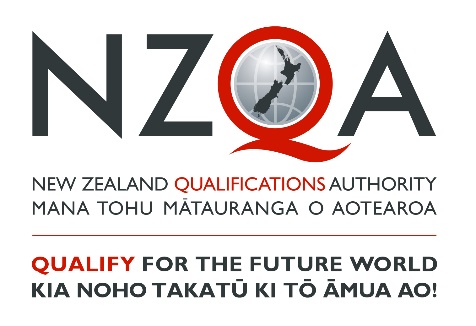 These templates must only be used to record student achievement and report results where remote assessment is the only practical option and the collection of direct assessment evidence from students has not been at all possible. ‘Alternative Evidence’ is student evidence for internally assessed standards that has been seen or heard within the teaching and learning programme. These templates do not signal a reduction in what is accepted for each grade, but rather a means of summarising evidence for reporting. These templates must be viewed in conjunction with the standard and assessment advice forwarded to schools to ensure that valid, credible and reliable assessment and learning has occurred before the standard is awarded. While physical evidence of student work does not need to be attached, the assessor decisions made must also be verified internally before reporting results.These templates must only be used to record student achievement and report results where remote assessment is the only practical option and the collection of direct assessment evidence from students has not been at all possible. ‘Alternative Evidence’ is student evidence for internally assessed standards that has been seen or heard within the teaching and learning programme. These templates do not signal a reduction in what is accepted for each grade, but rather a means of summarising evidence for reporting. These templates must be viewed in conjunction with the standard and assessment advice forwarded to schools to ensure that valid, credible and reliable assessment and learning has occurred before the standard is awarded. While physical evidence of student work does not need to be attached, the assessor decisions made must also be verified internally before reporting results.These templates must only be used to record student achievement and report results where remote assessment is the only practical option and the collection of direct assessment evidence from students has not been at all possible. ‘Alternative Evidence’ is student evidence for internally assessed standards that has been seen or heard within the teaching and learning programme. These templates do not signal a reduction in what is accepted for each grade, but rather a means of summarising evidence for reporting. These templates must be viewed in conjunction with the standard and assessment advice forwarded to schools to ensure that valid, credible and reliable assessment and learning has occurred before the standard is awarded. While physical evidence of student work does not need to be attached, the assessor decisions made must also be verified internally before reporting results.These templates must only be used to record student achievement and report results where remote assessment is the only practical option and the collection of direct assessment evidence from students has not been at all possible. ‘Alternative Evidence’ is student evidence for internally assessed standards that has been seen or heard within the teaching and learning programme. These templates do not signal a reduction in what is accepted for each grade, but rather a means of summarising evidence for reporting. These templates must be viewed in conjunction with the standard and assessment advice forwarded to schools to ensure that valid, credible and reliable assessment and learning has occurred before the standard is awarded. While physical evidence of student work does not need to be attached, the assessor decisions made must also be verified internally before reporting results.These templates must only be used to record student achievement and report results where remote assessment is the only practical option and the collection of direct assessment evidence from students has not been at all possible. ‘Alternative Evidence’ is student evidence for internally assessed standards that has been seen or heard within the teaching and learning programme. These templates do not signal a reduction in what is accepted for each grade, but rather a means of summarising evidence for reporting. These templates must be viewed in conjunction with the standard and assessment advice forwarded to schools to ensure that valid, credible and reliable assessment and learning has occurred before the standard is awarded. While physical evidence of student work does not need to be attached, the assessor decisions made must also be verified internally before reporting results.These templates must only be used to record student achievement and report results where remote assessment is the only practical option and the collection of direct assessment evidence from students has not been at all possible. ‘Alternative Evidence’ is student evidence for internally assessed standards that has been seen or heard within the teaching and learning programme. These templates do not signal a reduction in what is accepted for each grade, but rather a means of summarising evidence for reporting. These templates must be viewed in conjunction with the standard and assessment advice forwarded to schools to ensure that valid, credible and reliable assessment and learning has occurred before the standard is awarded. While physical evidence of student work does not need to be attached, the assessor decisions made must also be verified internally before reporting results.These templates must only be used to record student achievement and report results where remote assessment is the only practical option and the collection of direct assessment evidence from students has not been at all possible. ‘Alternative Evidence’ is student evidence for internally assessed standards that has been seen or heard within the teaching and learning programme. These templates do not signal a reduction in what is accepted for each grade, but rather a means of summarising evidence for reporting. These templates must be viewed in conjunction with the standard and assessment advice forwarded to schools to ensure that valid, credible and reliable assessment and learning has occurred before the standard is awarded. While physical evidence of student work does not need to be attached, the assessor decisions made must also be verified internally before reporting results.These templates must only be used to record student achievement and report results where remote assessment is the only practical option and the collection of direct assessment evidence from students has not been at all possible. ‘Alternative Evidence’ is student evidence for internally assessed standards that has been seen or heard within the teaching and learning programme. These templates do not signal a reduction in what is accepted for each grade, but rather a means of summarising evidence for reporting. These templates must be viewed in conjunction with the standard and assessment advice forwarded to schools to ensure that valid, credible and reliable assessment and learning has occurred before the standard is awarded. While physical evidence of student work does not need to be attached, the assessor decisions made must also be verified internally before reporting results.These templates must only be used to record student achievement and report results where remote assessment is the only practical option and the collection of direct assessment evidence from students has not been at all possible. ‘Alternative Evidence’ is student evidence for internally assessed standards that has been seen or heard within the teaching and learning programme. These templates do not signal a reduction in what is accepted for each grade, but rather a means of summarising evidence for reporting. These templates must be viewed in conjunction with the standard and assessment advice forwarded to schools to ensure that valid, credible and reliable assessment and learning has occurred before the standard is awarded. While physical evidence of student work does not need to be attached, the assessor decisions made must also be verified internally before reporting results.These templates must only be used to record student achievement and report results where remote assessment is the only practical option and the collection of direct assessment evidence from students has not been at all possible. ‘Alternative Evidence’ is student evidence for internally assessed standards that has been seen or heard within the teaching and learning programme. These templates do not signal a reduction in what is accepted for each grade, but rather a means of summarising evidence for reporting. These templates must be viewed in conjunction with the standard and assessment advice forwarded to schools to ensure that valid, credible and reliable assessment and learning has occurred before the standard is awarded. While physical evidence of student work does not need to be attached, the assessor decisions made must also be verified internally before reporting results.These templates must only be used to record student achievement and report results where remote assessment is the only practical option and the collection of direct assessment evidence from students has not been at all possible. ‘Alternative Evidence’ is student evidence for internally assessed standards that has been seen or heard within the teaching and learning programme. These templates do not signal a reduction in what is accepted for each grade, but rather a means of summarising evidence for reporting. These templates must be viewed in conjunction with the standard and assessment advice forwarded to schools to ensure that valid, credible and reliable assessment and learning has occurred before the standard is awarded. While physical evidence of student work does not need to be attached, the assessor decisions made must also be verified internally before reporting results.These templates must only be used to record student achievement and report results where remote assessment is the only practical option and the collection of direct assessment evidence from students has not been at all possible. ‘Alternative Evidence’ is student evidence for internally assessed standards that has been seen or heard within the teaching and learning programme. These templates do not signal a reduction in what is accepted for each grade, but rather a means of summarising evidence for reporting. These templates must be viewed in conjunction with the standard and assessment advice forwarded to schools to ensure that valid, credible and reliable assessment and learning has occurred before the standard is awarded. While physical evidence of student work does not need to be attached, the assessor decisions made must also be verified internally before reporting results.These templates must only be used to record student achievement and report results where remote assessment is the only practical option and the collection of direct assessment evidence from students has not been at all possible. ‘Alternative Evidence’ is student evidence for internally assessed standards that has been seen or heard within the teaching and learning programme. These templates do not signal a reduction in what is accepted for each grade, but rather a means of summarising evidence for reporting. These templates must be viewed in conjunction with the standard and assessment advice forwarded to schools to ensure that valid, credible and reliable assessment and learning has occurred before the standard is awarded. While physical evidence of student work does not need to be attached, the assessor decisions made must also be verified internally before reporting results.These templates must only be used to record student achievement and report results where remote assessment is the only practical option and the collection of direct assessment evidence from students has not been at all possible. ‘Alternative Evidence’ is student evidence for internally assessed standards that has been seen or heard within the teaching and learning programme. These templates do not signal a reduction in what is accepted for each grade, but rather a means of summarising evidence for reporting. These templates must be viewed in conjunction with the standard and assessment advice forwarded to schools to ensure that valid, credible and reliable assessment and learning has occurred before the standard is awarded. While physical evidence of student work does not need to be attached, the assessor decisions made must also be verified internally before reporting results.These templates must only be used to record student achievement and report results where remote assessment is the only practical option and the collection of direct assessment evidence from students has not been at all possible. ‘Alternative Evidence’ is student evidence for internally assessed standards that has been seen or heard within the teaching and learning programme. These templates do not signal a reduction in what is accepted for each grade, but rather a means of summarising evidence for reporting. These templates must be viewed in conjunction with the standard and assessment advice forwarded to schools to ensure that valid, credible and reliable assessment and learning has occurred before the standard is awarded. While physical evidence of student work does not need to be attached, the assessor decisions made must also be verified internally before reporting results.These templates must only be used to record student achievement and report results where remote assessment is the only practical option and the collection of direct assessment evidence from students has not been at all possible. ‘Alternative Evidence’ is student evidence for internally assessed standards that has been seen or heard within the teaching and learning programme. These templates do not signal a reduction in what is accepted for each grade, but rather a means of summarising evidence for reporting. These templates must be viewed in conjunction with the standard and assessment advice forwarded to schools to ensure that valid, credible and reliable assessment and learning has occurred before the standard is awarded. While physical evidence of student work does not need to be attached, the assessor decisions made must also be verified internally before reporting results.Student IDStudent IDStudent 1Student 1Student 1Student 1Student 1Student 1Student 1Student 1Student 1Student 1Student 1SubjectBusiness StudiesBusiness StudiesLevel2NotesNotesStandard No.9084790847Version2Standard TitleStandard TitleInvestigate the application of motivation theory in a business Investigate the application of motivation theory in a business Investigate the application of motivation theory in a business Investigate the application of motivation theory in a business Investigate the application of motivation theory in a business Investigate the application of motivation theory in a business Investigate the application of motivation theory in a business Investigate the application of motivation theory in a business Investigate the application of motivation theory in a business Investigate the application of motivation theory in a business Investigate the application of motivation theory in a business Investigate the application of motivation theory in a business Investigate the application of motivation theory in a business Investigate the application of motivation theory in a business Credits3AchievedAchievedAchievedAchievedAchievedAchievedAchievedAchievedAchievedMeritMeritMeritMeritMeritMeritExcellenceExcellenceExcellenceInvestigate the application of motivation theory in a business. Investigate the application of motivation theory in a business. Investigate the application of motivation theory in a business. Investigate the application of motivation theory in a business. Investigate the application of motivation theory in a business. Investigate the application of motivation theory in a business. Investigate the application of motivation theory in a business. Investigate the application of motivation theory in a business. Investigate the application of motivation theory in a business. Investigate in-depth the application of motivation theory in a business.Investigate in-depth the application of motivation theory in a business.Investigate in-depth the application of motivation theory in a business.Investigate in-depth the application of motivation theory in a business.Investigate in-depth the application of motivation theory in a business.Investigate in-depth the application of motivation theory in a business.Comprehensively investigate the application of motivation theory in a business. Comprehensively investigate the application of motivation theory in a business. Comprehensively investigate the application of motivation theory in a business. Key requirements (list):Key requirements (list):Key requirements (list):Key requirements (list):Key requirements (list):Key requirements (list):AAAMMMEDescribe or attach the evidence considered. 	Describe or attach the evidence considered. 	Describe or attach the evidence considered. 	Explain how the judgement was made.Explain how the judgement was made.Collect evidence and state results of the investigation relevant to the motivational practice/s in a business. Collect evidence and state results of the investigation relevant to the motivational practice/s in a business. Collect evidence and state results of the investigation relevant to the motivational practice/s in a business. Collect evidence and state results of the investigation relevant to the motivational practice/s in a business. Collect evidence and state results of the investigation relevant to the motivational practice/s in a business. Collect evidence and state results of the investigation relevant to the motivational practice/s in a business. Explain examples of the relationship between motivational practice/s and motivation theory.Explain examples of the relationship between motivational practice/s and motivation theory.Explain examples of the relationship between motivational practice/s and motivation theory.Explain examples of the relationship between motivational practice/s and motivation theory.Explain examples of the relationship between motivational practice/s and motivation theory.Explain examples of the relationship between motivational practice/s and motivation theory.State Māori business concept/s where relevant to the motivation theory. State Māori business concept/s where relevant to the motivation theory. State Māori business concept/s where relevant to the motivation theory. State Māori business concept/s where relevant to the motivation theory. State Māori business concept/s where relevant to the motivation theory. State Māori business concept/s where relevant to the motivation theory. Collect in-depth evidence about the motivational practice/s in a business. Collect in-depth evidence about the motivational practice/s in a business. Collect in-depth evidence about the motivational practice/s in a business. Collect in-depth evidence about the motivational practice/s in a business. Collect in-depth evidence about the motivational practice/s in a business. Collect in-depth evidence about the motivational practice/s in a business. Explain results of the investigation supported by relevant examples. Explain results of the investigation supported by relevant examples. Explain results of the investigation supported by relevant examples. Explain results of the investigation supported by relevant examples. Explain results of the investigation supported by relevant examples. Explain results of the investigation supported by relevant examples. Fully explain examples of the relationship between motivational practice/s and motivation theory. Fully explain examples of the relationship between motivational practice/s and motivation theory. Fully explain examples of the relationship between motivational practice/s and motivation theory. Fully explain examples of the relationship between motivational practice/s and motivation theory. Fully explain examples of the relationship between motivational practice/s and motivation theory. Fully explain examples of the relationship between motivational practice/s and motivation theory. Explain Māori business concept/s where relevant to the motivation theory to support explanations. Explain Māori business concept/s where relevant to the motivation theory to support explanations. Explain Māori business concept/s where relevant to the motivation theory to support explanations. Explain Māori business concept/s where relevant to the motivation theory to support explanations. Explain Māori business concept/s where relevant to the motivation theory to support explanations. Explain Māori business concept/s where relevant to the motivation theory to support explanations. Collect in-depth evidence about the motivational practice/s in a business from a range of sources. Collect in-depth evidence about the motivational practice/s in a business from a range of sources. Collect in-depth evidence about the motivational practice/s in a business from a range of sources. Collect in-depth evidence about the motivational practice/s in a business from a range of sources. Collect in-depth evidence about the motivational practice/s in a business from a range of sources. Collect in-depth evidence about the motivational practice/s in a business from a range of sources. Fully explain the results of the investigation supported by relevant examples. Fully explain the results of the investigation supported by relevant examples. Fully explain the results of the investigation supported by relevant examples. Fully explain the results of the investigation supported by relevant examples. Fully explain the results of the investigation supported by relevant examples. Fully explain the results of the investigation supported by relevant examples. Justify the link between motivation theory and the motivation practice/s.Justify the link between motivation theory and the motivation practice/s.Justify the link between motivation theory and the motivation practice/s.Justify the link between motivation theory and the motivation practice/s.Justify the link between motivation theory and the motivation practice/s.Justify the link between motivation theory and the motivation practice/s.Integrate Māori business concept/s where relevant to the motivation theory to fully support explanations. Integrate Māori business concept/s where relevant to the motivation theory to fully support explanations. Integrate Māori business concept/s where relevant to the motivation theory to fully support explanations. Integrate Māori business concept/s where relevant to the motivation theory to fully support explanations. Integrate Māori business concept/s where relevant to the motivation theory to fully support explanations. Integrate Māori business concept/s where relevant to the motivation theory to fully support explanations. Sufficiency statementSufficiency statementSufficiency statementSufficiency statementSufficiency statementSufficiency statementSufficiency statementSufficiency statementSufficiency statementSufficiency statementSufficiency statementSufficiency statementSufficiency statementInternal Verification Internal Verification Internal Verification Internal Verification Internal Verification AchievementAll of A is required All of A is required All of A is required All of A is required All of A is required All of A is required All of A is required All of A is required All of A is required All of A is required All of A is required All of A is required Assessor:                                              Date: 	Assessor:                                              Date: 	Assessor:                                              Date: 	Assessor:                                              Date: 	Assessor:                                              Date: 	MeritAll of A and M is required All of A and M is required All of A and M is required All of A and M is required All of A and M is required All of A and M is required All of A and M is required All of A and M is required All of A and M is required All of A and M is required All of A and M is required All of A and M is required Verifier:                                                  Date: 	Verifier:                                                  Date: 	Verifier:                                                  Date: 	Verifier:                                                  Date: 	Verifier:                                                  Date: 	ExcellenceAll of A, M and E is required All of A, M and E is required All of A, M and E is required All of A, M and E is required All of A, M and E is required All of A, M and E is required All of A, M and E is required All of A, M and E is required All of A, M and E is required All of A, M and E is required All of A, M and E is required All of A, M and E is required Verifier’s school: 	Verifier’s school: 	Verifier’s school: 	Verifier’s school: 	Verifier’s school: 	MARK OVERALL GRADEMARK OVERALL GRADEMARK OVERALL GRADEN A A A A M M M E E Comments: 	Comments: 	Comments: 	Comments: 	Comments: 	